DO NOT HAND THIS SHEET BACK IN, YOU WILL NEED IT EACH WEEK! Year 5 English Homework 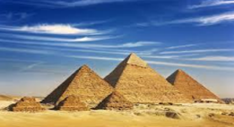 PharaohsChoose one activity below for each piece of English homework.Design your own 2-D or 3-D Egyptian-style jewellery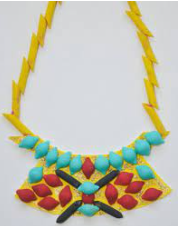 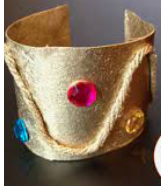 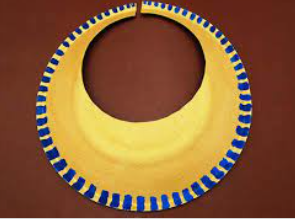 Create a fact file about the river Nile and compare it to other famous world rivers. Include photographs and show a range of amazing animals that live in and by the river. 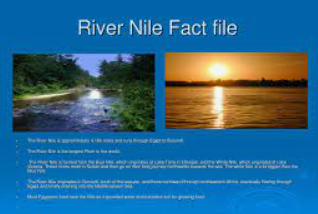 Make a model pyramid.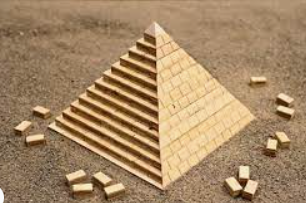 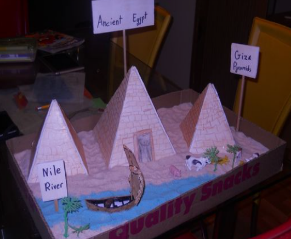 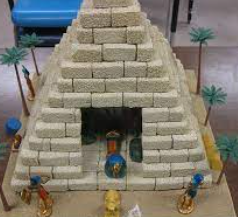 Use hieroglyphics to write a message to a friend or family member. Can they crack your Egyptian code?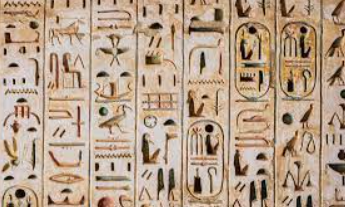 Joker Box TaskCreate your own piece of English homework this week! Find out what ‘Ka’ WAS. Design a colourful symbol that might represent ‘Ka’ in Egyptian hieroglyphics.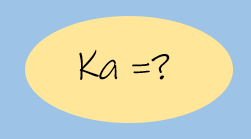 